ИНСТИТУТ РАЗВИТИЯ ОБРАЗОВАНИЯ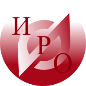 ГОСУДАРСТВЕННОЕ АВТОНОМНОЕ УЧРЕЖДЕНИЕ ДОПОЛНИТЕЛЬНОГО ПРОФЕССИОНАЛЬНОГО ОБРАЗОВАНИЯ  ЯРОСЛАВСКОЙ  ОБЛАСТИИНФОРМАЦИОННОЕ ПИСЬМОДепартамент государственной политики в сфере общего образования Минобрнауки России (далее – Департамент) сообщает, что в сентябре-октябре 2016 года в целях развития родительских компетенций, взаимодействия образовательных организаций и родительского сообщества по вопросам образования и воспитания в рамках Федеральной целевой программы развития образования на 2016-2020 годы будет реализован проект «Проведение серии мероприятий для распространения опыта успешного родительства». В рамках проекта запланированы следующие мероприятия:Всероссийская конференция «Школа одаренных родителей» с презентацией электронной библиотеки лучших практик воспитания «Энциклопедия российского родителя».Интернет-фотоконкурс обучающихся и членов их семей «Семьи счастливые моменты».Всероссийский конкурс школьных генеалогических исследований «Моя родословная».Всероссийский конкурс методических разработок уроков, посвященных семье и традиционным семейным ценностям.Положения о конкурсах и другие методические материалы по проекту будут размещены на сайтах автономного образовательного учреждения дополнительного профессионального образования «Академия повышения квалификации и профессиональной переподготовки работников образования»: http://www.apko.ru и общероссийской общественной организации «Национальная родительская ассоциация социальной поддержки семьи и защиты семейных ценностей»: http://www.nra-russia.ru. 